Паспорт продукта «Аренда банковской ячейки»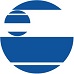 